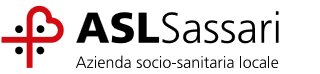 DICHIARAZIONE SOSTITUTIVA DI CERTIFICAZIONE(Ai sensi dell’art. 46 del D.P.R. n° 445/2000)_l_ sottoscritt_ ___________________________, nat_ il____/____/___ a________________________, residente in Via/P.zza_________________________________, n°____, Città____________________, tel./cell. _____________________, e-mail ________________________________________________, e domiciliato per la procedura in oggetto ___________________________________________________,DICHIARAai sensi degli articoli 46 e 47 del D.P.R. n.445 del 24/12/2000 consapevole delle sanzioni penali in cui incorrerà nel caso di dichiarazioni non veritiere, di formazione o uso di atti falsi, così come disposto dall’art. 76 del D.P.R. n° 445/2000 (a titolo esemplificativo si riportano alcune dichiarazioni effettuabili con la dichiarazione sostitutiva di certificazione in quanto presenti nelle ipotesi di cui all’art. 46 DPR 445/2000): di avere conseguito il seguente titolo di studio:  _________________________________________ __________________________________, conseguito in data _____________, presso ____________________________________________ ___________________________________ ________________________________________________________________________________ Conseguita in data.______________________presso:_______________________________ di avere Partecipato al congresso (corso, seminario, master) organizzato da ___________________ Denominato _________________________ in data __________, dalla durata di ______________, in qualità di (docente/relatore etc.) _____________________, con esame finale/senza esame finale.Presa visione dell’informativa contenuta nel bando, ai sensi e per gli effetti di cui al D. Lgs. n° 196/2003 – Reg. Eu 679/2016 - D.lgs 101/2018, dichiaro di autorizzare il trattamento dei dati personali contenuti nella presente certificazione. Data ______________ 							FIRMA								________________________________N.B. La dichiarazione (debitamente sottoscritta) deve essere presentata unitamente alla copia fotostatica non autenticata di un documento di identità in corso di validità del dichiarante, se la sottoscrizione non è stata effettuata in presenza del dipendente addetto (art. 38 DPR 445/2000).DICHIARAZIONE SOSTITUTIVA DELL’ATTO DI NOTORIETA’(Ai sensi dell’art. 47 del D.P.R. n° 445/2000)_l_ sottoscritt_ _________________, nat_ il____/____/___ a________________________, residente in Via/P.zza___________________________, n°____, Città____________________, tel./cell.____________________, e-mail ____________________________________________, e domiciliato per la procedura in oggetto ______________________________________________,DICHIARAai sensi degli articoli 46 e 47 del D.P.R. n.445 del 24/12/2000 consapevole delle sanzioni penali in cui incorrerà nel caso di dichiarazioni non veritiere, di formazione o uso di atti falsi, così come disposto dall’art. 76 del D.P.R. n° 445/2000: ESEMPIO □ di essere coniugato/a con coniuge convivente;□ di essere coniugato/a con figli minori conviventi;□ di non essere coniugato/a con figli minori conviventi;□ di avere i genitori (indicare se entrambi i genitori oppure no) ultra sessantacinquenni conviventi; di avere svolto la seguente attività lavorativa: Nome dell’Ente (pubblico o privato accreditato o non accreditato) _______________________ Periodo di servizio: dal ___________al ___________ In qualità di ___________________________ (indicare qualifica/profilo) natura del contratto (contratto di dipendenza, di consulenza, di collaborazione) ______________________ tipologia del contratto (tempo pieno - parziale) _________________ per n ore settimanali ___________; eventuali interruzioni del rapporto di lavoro (aspettativa senza assegni, sospensione cautelare) _______________________; Ulteriori indicazioni ritenute utili, nel caso concreto, per valutare correttamente il servizio prestato: ________________________________________________________________________________________________________________________________________________________________________________________________________________________________________________________________________________________________ Presa visione dell’informativa contenuta nel bando, ai sensi e per gli effetti di cui al D. Lgs. n° 196/2003 - Reg. Eu 679/2016 - D.lgs 101/2018, dichiaro di autorizzare il trattamento dei dati personali contenuti nella presente certificazione.Data ________________ 							FIRMA________________________________ N.B. La dichiarazione (debitamente sottoscritta) deve essere presentata unitamente alla copia fotostatica non autenticata di un documento di identità in corso di validità del dichiarante, se la sottoscrizione non è stata effettuata in presenza del dipendente addetto (art. 38 DPR 445/2000).DICHIARAZIONE SOSTITUTIVA DI CONFORMITA’ ALL’ORIGINALE(Ai sensi degli art. 19 e 47 del D.P.R. n° 445/2000)_l_ sottoscritt_ _______________________, nat_ il____/____/___ a____________________________, residente in Via/P.zza _____________________________, n°____, Città ________________________, tel./cell._____________________, PEC______________________________________________ e-mail ___________________________________________________, e domiciliato per la procedura in oggetto _______________________________________________________________________________,sotto la propria responsabilità e consapevole delle sanzioni penali, nel caso di dichiarazioni non veritiere, di formazione o uso di atti falsi, richiamate dall’art. 76 del D.P.R. n° 445/2000DICHIARAdi essere a conoscenza del fatto che l’allegata copia: (a titolo esemplificativo, si evidenzia che con la presente dichiarazione si può certificare la conformità all’originale di copia dei seguenti documenti, es. pubblicazioni, attestati di partecipazione a corsi e congressi, etc.) _______________________________________________________; _______________________________________________________; _______________________________________________________; _______________________________________________________; è conforme all’originale in mio possesso;Presa visione dell’informativa contenuta nel bando, ai sensi e per gli effetti di cui al D. Lgs. n° 196/2003 - Reg. Eu 679/2016 - D.lgs 101/2018, dichiaro di autorizzare il trattamento dei dati personali contenuti nella presente certificazione.Data ________________ 							FIRMA________________________________ N.B. La dichiarazione (debitamente sottoscritta) deve essere presentata unitamente alla copia fotostatica non autenticata di un documento di identità in corso di validità del dichiarante, se la sottoscrizione non è stata effettuata in presenza del dipendente addetto (art. 38 DPR 445/2000).ELENCO DEI DOCUMENTI ALLEGATI ALLA DOMANDA DI PARTECIPAZIONE ALLA MOBILITA’ ESTERNA PER LA COPERTURA DI n. 6 posti nel profilo di Collaboratore Professionale Sanitario Infermiere Cat D ruolo sanitario in possesso di esperienza lavorativa presso blocchi operatori e/o terapie intensive in Aziende del SSN1. _______________________________________________________________; 2. _______________________________________________________________: 3. _______________________________________________________________; 4. _______________________________________________________________; 5. _______________________________________________________________; 6. _______________________________________________________________; 7. _______________________________________________________________; 8. _______________________________________________________________; 9. _______________________________________________________________; 10. _______________________________________________________________; 11. _______________________________________________________________; 12. _______________________________________________________________; 13. _______________________________________________________________; Data ________________ 							FIRMA________________________________ 